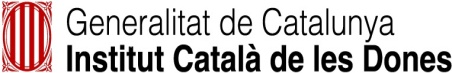 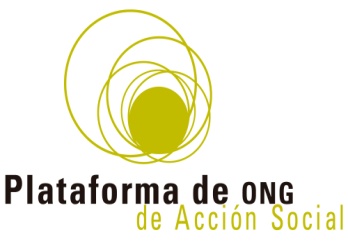 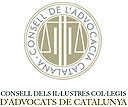 JORNADES SOBRE LA PROTECCIÓ INTERNACIONAL I TRÀFFIC D’ÉSSERS HUMANSPRESENTACIÓEl Consell de l’Advocacia Catalana organitza amb la col·laboració de la Plataforma de ONG de Acción Social, l’Institut Català de les Dones de la GenCat , EEA Grants, Asil.cat, i de l’Ajuntament de Barcelona 4 Jornades d’un dia sobre la protecció internacional i tràfic d’éssers humans. Cadascuna d’elles es realitzaran presencialment a Barcelona, Girona, Lleida i a Tarragona (A Tarragona també s’oferirà mitjançant Videostreaming/Videoconferència).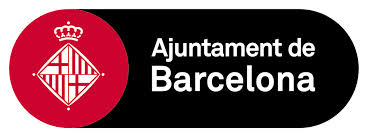 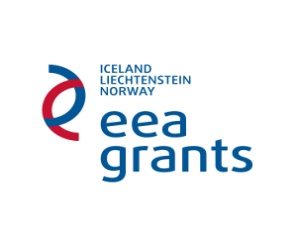 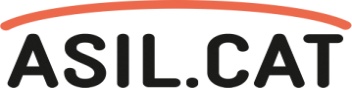 PROGRAMAPalau Macaya-Barcelona (només Presencial)26 de juny de 20151.- Inauguració  Data: 26/06/2015Horari : 9.30h a 10.00hPonent, Excm. Sr. Abel PiéPresident del CICACPonent, Sra. Estel·la ParejaRepresentant d’ASIL.CAT--------2.- Marc jurídic de la Protecció Internacional  Data: 26/06/2015Horari : 10.00h a 11.00hPonent, Eva MenéndezOficial de l’ACNUR-Espanya-----------3.- Descans  Data: 26/06/2015Horari : 11.00h a 11.30h------------4.- Marc jurídic del Tràfic d’Éssers Humans  Data: 26/06/2015Horari : 11.30 a 12.30hPonent, Sra. Rosa CendónRepresentant ASIL.CAT--------------5.- . Taller. L’entrevista  Data: 26/06/2015Horari : 12.30h a 13.45hPonent, Sra. Elena Arce JiménezTécnica Cap de l’Àrea de Migracions i Igualtat de Tracte del Defensor del Poble Espanyol--------------6.- . Cloenda  Data: 26/06/2015Horari : 13.45h a 14.00hPonent, Sr. Emilio Ablanedo ReyesSubdelegat del Govern a BarcelonaIl·lustre Col·legi d’Advocats de Lleida (Presencial)25 de juny de 20151.- Inauguració  Data: 25/06/2015Horari : 9.30h a 10.00hPonent, Per determinarRepresentant del CICACPonent, Sra. Estel·la ParejaRepresentant d’ASIL.CATPonent, Sra. Immaculada Manso FerrándizSubdelegada del Govern a Lleida--------2.- Marc jurídic de la Protecció Internacional  Data: 25/06/2015Horari : 10.00h a 11.00hPonent, Sra. Estel·la ParejaRepresentant d’ASIL.CAT-----------3.- Descans  Data: 25/06/2015Horari : 11.00h a 11.30h------------4.- Marc jurídic del Tràfic d’Éssers Humans  Data: 25/06/2015Horari : 11.30 a 12.30hPonent, Sra. Elena Arce JiménezTécnica Cap de l’Àrea de Migracions i Igualtat de Tracte del Defensor del Poble Espanyol--------------5.- . Taller. L’entrevista  Data: 25/06/2015Horari : 12.30h a 14.00hPonents, Sres. María Álvarez i Rosa CendónRepresentants d’ASIL.CATIl·lustre Col·legi d’Advocats de Tarragona (Presencial/Videoconferència/Videostreaming)6 de juliol de 20151.- Inauguració  Data: 06/07/2015Horari : 9.30h a 10.00hPonent, Per determinarRepresentant del CICACPonent, Sr. Rodrigo AranedaRepresentant d’ASIL.CATPonent, Sr. Jordi Sierra ViuSubdelegada del Govern a Tarragona--------------2.- Marc jurídic de la Protecció Internacional  Data: 06/07/2015Horari : 10.00h a 11.00hPonent, Sr. Gerard CatalàRepresentant d’ASIL.CAT-----------3.- Descans  Data: 06/07/2015Horari : 11.00h a 11.30h--------------4.- Marc jurídic del Tràfic d’Éssers Humans  Data: 06/07/2015Horari : 11.30 a 12.30hPonent, Sr. Markus González BeilfussProfessor titular de Dret Constitucional de la Universitat de Barcelona--------------5.- . Taller. L’entrevista  Data: 06/07/2015Horari : 12.30h a 14.00hPonents, Srs. María Álvarez i Rosa CendónRepresentants d’ASIL.CATIl·lustre Col·legi d’Advocats de Girona (Presencial)10 de juliol de 20151.- Inauguració  Data: 10/07/2015Horari : 9.30h a 10.00hPonent, Per determinarRepresentant del CICACPonent, Sr. Joan ReventósRepresentant d’ASIL.CATPonent, Sr. Juan Manuel Sánchez-Bustamante de la HerránSubdelegada del Govern a Girona--------2.- Marc jurídic de la Protecció Internacional  Data: 10/07/2015Horari : 10.00h a 11.00hPonent, Sr. Jose Luis NvumbaRepresentant d’ASIL.CAT-----------3.- Descans  Data: 10/07/2015Horari : 11.00h a 11.30h------------4.- Marc jurídic del Tràfic d’Éssers Humans  Data: 10/07/2015Horari : 11.30 a 12.30hPonent, Sr. Markus González BeilfussProfessor titular de Dret Constitucional de la Universitat de Barcelona--------------5.- . Taller. L’entrevista  Data: 10/07/2015Horari : 12.30h a 14.00hPonents, Sres. Gisela Cardús i Rosa CendónRepresentants d’ASIL.CATLLOC · PRESENCIAL a:Sala d’Actes del Palau Macaya de BarcelonaPasseig de Sant Joan 10808037 BarcelonaTel. 934 876 122 (CICAC)Il·lustre Col·legi d’Advocats de GironaPl. Vicens Vives núm. 417001 GironaTel. 972 210 208Il·lustre Col·legi d’Advocats de LleidaPl. Sant Joan 6-8, 1a planta25007 LleidaTel. 973 238 007Il·lustre Col·legi d’Advocats de Tarragona Enric d’Ossó núm. 1, 2on pis43005 TarragonaTel. 977 212 360 · Per VIDEOCONFERÈNCIA/VIDEOSTREAMING, en directe i/o diferit des del propi ordinador. Únicament des de l’Il·lustre Col·legi d’Advocats de TarragonaPREUSPresencial col·legiats CICAC: GratuïtVideoconferència/Videostreaming: GratuïtAltres: GratuïtINSCRIPCIONSInscripcions per assistir a Barcelona: clicar aquíInscripcions per assistir a Girona: clicar aquíInscripcions per assistir a Lleida: clicar aquíInscripcions per assistir a Tarragona: clicar aquí